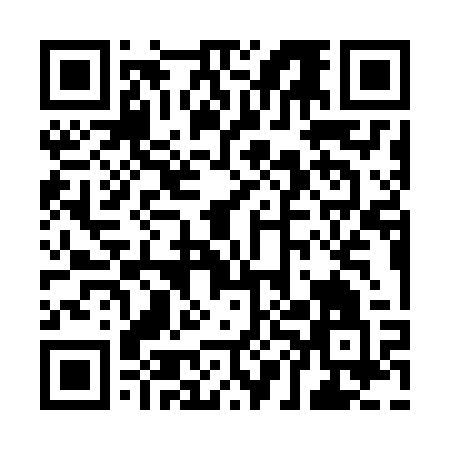 Ramadan times for Dungog, AustraliaMon 11 Mar 2024 - Wed 10 Apr 2024High Latitude Method: NonePrayer Calculation Method: Muslim World LeagueAsar Calculation Method: ShafiPrayer times provided by https://www.salahtimes.comDateDayFajrSuhurSunriseDhuhrAsrIftarMaghribIsha11Mon5:275:276:501:034:347:167:168:3412Tue5:285:286:511:034:347:147:148:3213Wed5:295:296:511:024:337:137:138:3114Thu5:295:296:521:024:327:127:128:2915Fri5:305:306:531:024:327:117:118:2816Sat5:315:316:531:024:317:097:098:2717Sun5:325:326:541:014:307:087:088:2518Mon5:335:336:551:014:297:077:078:2419Tue5:345:346:561:014:297:057:058:2320Wed5:345:346:561:004:287:047:048:2121Thu5:355:356:571:004:277:037:038:2022Fri5:365:366:581:004:267:027:028:1823Sat5:375:376:581:004:257:007:008:1724Sun5:375:376:5912:594:246:596:598:1625Mon5:385:387:0012:594:246:586:588:1426Tue5:395:397:0012:594:236:566:568:1327Wed5:405:407:0112:584:226:556:558:1228Thu5:405:407:0212:584:216:546:548:1029Fri5:415:417:0312:584:206:526:528:0930Sat5:425:427:0312:574:196:516:518:0831Sun5:425:427:0412:574:196:506:508:071Mon5:435:437:0512:574:186:496:498:052Tue5:445:447:0512:574:176:476:478:043Wed5:455:457:0612:564:166:466:468:034Thu5:455:457:0712:564:156:456:458:015Fri5:465:467:0712:564:146:446:448:006Sat5:475:477:0812:554:136:426:427:597Sun4:474:476:0911:553:125:415:416:588Mon4:484:486:0911:553:115:405:406:579Tue4:494:496:1011:553:115:395:396:5510Wed4:494:496:1111:543:105:375:376:54